АДМИНИСТРАЦИЯ  ВЕСЬЕГОНСКОГО  МУНИЦИПАЛЬНОГО ОКРУГАТВЕРСКОЙ  ОБЛАСТИП О С Т А Н О В Л Е Н И Ег. Весьегонск   28.03.2022                                                                                                                           № 109О внесении изменений в постановлениеАдминистрации Весьегонскогомуниципального округа    от   27.12.2021 № 610п о с т а н о в л я е т:1. Внести в муниципальную программу Весьегонского муниципального округа Тверской области «Информационное обеспечение населения Весьегонского муниципального округа Тверской области» на 2022 – 2027 годы, утверждённую постановлением Администрации Весьегонского муниципального округа от 27.12.2021 № 610, следующие изменения:а) в паспорте программы первый и второй абзац раздела «Объемы и источники финансирования муниципальной программы по годам ее реализации  в разрезе подпрограмм» изложить в следующей редакции:	         б)главу 3 «Объем финансовых ресурсов, необходимый для реализации подпрограммы» подпрограммы 1 «Совершенствование, развитие, повышение эффективности информационного обеспечения населения вВесьегонском муниципальном округе Тверской области» раздела 3 программы изложить в следующей редакции:«Глава 3. Объем финансовых ресурсов, необходимый для реализации подпрограммы 1.Объем бюджетных ассигнований, выделенный на реализацию подпрограммы 1, по годам реализации муниципальной программы в разрезе задач, приведен в таблице 1.Таблица 1.»в) приложение 1 «Характеристика   муниципальной   программы Весьегонского муниципального округа Тверской области «Информационное обеспечение населения Весьегонского муниципального округа Тверской области» на 2022 – 2027 годыизложить в новой редакции (прилагается).2. Обнародовать настоящее постановление на информационных стендах Весьегонского муниципального округа Тверской области и разместить на официальном сайте Администрации Весьегонского муниципального округа Тверской области в информационно-телекоммуникационной сети Интернет.Настоящее постановление вступает в силу после его официального обнародования.Контроль за исполнением настоящего постановления возложить на заместителя главы администрации, заведующего Отделом культуры  Живописцеву Е.А.ГлаваВесьегонского муниципального округа                                                                                       А.В. ПашуковОбъемы и источники финансирования муниципальной программы по годам ее реализации  в разрезе подпрограммОбщий объем финансирования программы составляет 10 888 600,00 рублей, из которых:2022 год – 1 898 100,00 рублей, в том числе:подпрограмма 1 –1 898 100,00 рублей;Годы реализации муниципальной программыОбъем бюджетных ассигнований, выделенный на реализацию подпрограммы «Совершенствование, развитие, повышение эффективности информационного обеспечения населения»(рублей)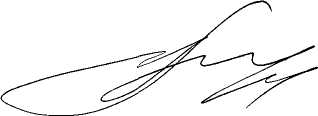 Объем бюджетных ассигнований, выделенный на реализацию подпрограммы «Совершенствование, развитие, повышение эффективности информационного обеспечения населения»(рублей)Итого,рублейГоды реализации муниципальной программыЗадача  1Повышение 	эффективности информационного обеспечения населения.Задача 2 «Субсидии на поддержку редакций районных и городских газет»2022 г.900 000,00998 100,001 898 100,002023 г.800 000,00998 100,001 798 100,002024 г.800 000,00998 100,001 798 100,002025 г.800 000,00998 100,001 798 100,002026 г.800 000,00998 100,001 798 100,002027 г.800 000,00998 100,001 798 100,00Всего, рублей4 900 000,005 988 600,0010 888 600,00